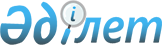 Тарбағатай аудандық мәслихатының шешімдерінің күші жойылды деп тану туралыШығыс Қазақстан облысы Тарбағатай аудандық мәслихатының 2021 жылғы 2 сәуірдегі № 4-6 шешімі. Шығыс Қазақстан облысының Әділет департаментінде 2021 жылғы 7 сәуірде № 8534 болып тіркелді
      ЗҚАИ-ның ескертпесі.

      Құжаттың мәтінінде түпнұсқаның пунктуациясы мен орфографиясы сақталған.
      Қазақстан Республикасының 2001 жылғы 23 қаңтардағы "Қазақстан Республикасындағы жергілікті мемлекеттік басқару және өзін-өзі басқару туралы" Заңының 7 бабы 5 тармағына сәйкес, Тарбағатай аудандық мәслихаты ШЕШІМ ҚАБЫЛДАДЫ:
      1. Күші жойылды деп танылсын:
      1) Тарбағатай аудандық мәслихатының 2018 жылғы 30 наурыздағы № 23-8 "Тарбағатай ауданы бойынша 2018-2019 жылдарға арналған жайылымдарды басқару және оларды пайдалану жөніндегі жоспарын бекіту туралы" (Нормативтік құқықтық актілерді мемлекеттік тіркеу Тізілімінде 5-16-131 нөмірімен тіркелген, 2018 жылдың 28 сәуірінде Қазақстан Республикасы нормативтық құқықтық актілерінің электрондық түрдегі Эталондық бақылау банкінде жарияланған) шешімі;
      2) Тарбағатай аудандық мәслихатының 2020 жылғы 22 қазандағы № 62-3 "Тарбағатай ауданының ауылдық елді мекендерінде тұратын және жұмыс істейтін мемлекеттік ұйымдардың мамандарына әлеуметтік қолдау көрсету туралы" (Нормативтік құқықтық актілерді мемлекеттік тіркеу Тізілімінде 7740 нөмірімен тіркелген, 2020 жылдың 02 қарашасында Қазақстан Республикасы нормативтық құқықтық актілерінің электрондық түрдегі Эталондық бақылау банкінде жарияланған) шешімі.
      2. Осы шешім алғашқы ресми жарияланған күнінен кейін күнтізбелік он күн өткен соң қолданысқа енгізіледі.
					© 2012. Қазақстан Республикасы Әділет министрлігінің «Қазақстан Республикасының Заңнама және құқықтық ақпарат институты» ШЖҚ РМК
				
      Сессия төрағасы

С. ОМАРБЕКОВ

      Аудандық мәслихат хатшысы

А. Богырбаев
